STAVANGER KOMMUNEPedagogisk plan barnehageKopi: ForesatteNavn:Fødselsdato:Nasjonalitet:Morsmål:Barnehage:Avdeling/base:Når startet barnet i barnehagen?Når startet barnet i barnehagen?Oppholdstid per uke:Oppholdstid per uke:Vedlagt kartleggingVedlagt kartleggingDato:TRAS Alle med MioAnnen kartlegging/observasjon:(legg ved kopi)(legg ved kopi)(legg ved kopi)UnderskrifterDato:Pedagogisk lederVirksomhetsleder  Beskrivelse av barnet Beskrivelse av barnet Beskrivelse av barnetHva mestrer barnet?Hva strever barnet med?Språklig kompetanse:Språklig kompetanse:Språklig kompetanse:Førspråkligkompetansespråkforståelsetalespråkord og begreperuttalekommunikasjons-ferdigheterFor flerspråklige barn: hvordan mestrer barnet morsmålet? (fyll ut sammen med foresatte og eventuelt flerspråklig assistent)For flerspråklige barn: hvordan mestrer barnet morsmålet? (fyll ut sammen med foresatte og eventuelt flerspråklig assistent)For flerspråklige barn: hvordan mestrer barnet morsmålet? (fyll ut sammen med foresatte og eventuelt flerspråklig assistent)førspråklig kompetansespråkforståelsetalespråkord og begreperuttalekommunikasjons-ferdigheterBeskrivelse av barnet Beskrivelse av barnet Beskrivelse av barnet Hva mestrer barnet?Hva strever barnet med?Sosial kompetanse/lekeferdigheterSosial kompetanse/lekeferdigheterSosial kompetanse/lekeferdigheterlek og samhandlingmed andre barnselvbildeselvhevdelsefølelsesreguleringKonsentrasjon og oppmerksomhetKonsentrasjon og oppmerksomhetKonsentrasjon og oppmerksomhetinitiativ til lekkan barnet opprettholde lek og aktivitet?egenvalgt aktivitettilrettelagt aktivitetstarte opp og avslutte en aktivitetmotta beskjedermestre overgangssituasjonerEmosjonell fungeringEmosjonell fungeringEmosjonell fungeringtrivsel, humor, gledemotivasjon for nye aktivitetermotivasjon for aktiviteter som barnet ikke velgerfleksibilitet/rigiditetBeskrivelse av barnet Beskrivelse av barnet Beskrivelse av barnet Hva mestrer barnet?Hva strever barnet med?Motorikk Motorikk Motorikk grovmotorikkfinmotorikkMedisinsk/annetBarnehagens tiltakBarnehagens tiltakBarnehagens tiltakIverksatte tiltak (tidsperiode)Evaluering av tiltakOrganisering, strukturTilrettelegging Materiell Kompetanse, internveiledning, osv.Språktiltak, Rett hjelp tidlig, TEFT osv.Strukturelle og pedagogiske forholdStrukturelle og pedagogiske forholdHvilke(t) område(r) trenger barnehagen styrking for å gi et tilstrekkelig tilbud?Hvilke(t) område(r) trenger barnehagen styrking for å gi et tilstrekkelig tilbud?Kompetanse Voksenrollen,relasjonskompetanseVeiledning på tiltak (materiell, organisering, struktur osv.)Utredning 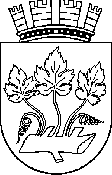 